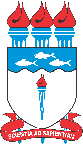 UNIVERSIDADE FEDERAL DE ALAGOASPROPOSTA DE CONCESSÃO DE SUPRIMENTO DE FUNDOSUNIVERSIDADE FEDERAL DE ALAGOASPROPOSTA DE CONCESSÃO DE SUPRIMENTO DE FUNDOSUNIVERSIDADE FEDERAL DE ALAGOASPROPOSTA DE CONCESSÃO DE SUPRIMENTO DE FUNDOSUNIVERSIDADE FEDERAL DE ALAGOASPROPOSTA DE CONCESSÃO DE SUPRIMENTO DE FUNDOSUNIVERSIDADE FEDERAL DE ALAGOASPROPOSTA DE CONCESSÃO DE SUPRIMENTO DE FUNDOSUNIVERSIDADE FEDERAL DE ALAGOASPROPOSTA DE CONCESSÃO DE SUPRIMENTO DE FUNDOSPROPONENTEPROPONENTEPROPONENTEPROPONENTEPROPONENTEPROPONENTEPROPONENTENOME: NOME: NOME: CPF: CPF: CARGO/FUNÇÃO: CARGO/FUNÇÃO: UNIDADE: UNIDADE: MATRÍCULA: MATRÍCULA: TELEFONE: EMAIL: TELEFONE: EMAIL: TELEFONE: EMAIL: AGENTE SUPRIDOAGENTE SUPRIDOAGENTE SUPRIDOAGENTE SUPRIDOAGENTE SUPRIDOAGENTE SUPRIDOAGENTE SUPRIDONOME: NOME: NOME: CPF: CPF: CARGO/FUNÇÃO: CARGO/FUNÇÃO: UNIDADE: UNIDADE: MATRÍCULA: MATRÍCULA: TELEFONE: EMAIL: TELEFONE: EMAIL: TELEFONE: EMAIL: DESCRIÇÃO DA FINALIDADE / JUSTIFICATIVADESCRIÇÃO DA FINALIDADE / JUSTIFICATIVADESCRIÇÃO DA FINALIDADE / JUSTIFICATIVADESCRIÇÃO DA FINALIDADE / JUSTIFICATIVADESCRIÇÃO DA FINALIDADE / JUSTIFICATIVADESCRIÇÃO DA FINALIDADE / JUSTIFICATIVADESCRIÇÃO DA FINALIDADE / JUSTIFICATIVADISCRIMINAÇÃO DA DESPESADISCRIMINAÇÃO DA DESPESADISCRIMINAÇÃO DA DESPESADISCRIMINAÇÃO DA DESPESAPROPONENTEPROPONENTEPROPONENTEELEMENTO DA DESPESAELEMENTO DA DESPESAELEMENTO DA DESPESAVALORDATA:        /      / _________________________________DATA:        /      / _________________________________DATA:        /      / _________________________________MATERIAL DE CONSUMO (339030)MATERIAL DE CONSUMO (339030)MATERIAL DE CONSUMO (339030)DATA:        /      / _________________________________DATA:        /      / _________________________________DATA:        /      / _________________________________SERVIÇOS – PJ (339039)SERVIÇOS – PJ (339039)SERVIÇOS – PJ (339039)DATA:        /      / _________________________________DATA:        /      / _________________________________DATA:        /      / _________________________________TOTALTOTALTOTALDATA:        /      / _________________________________DATA:        /      / _________________________________DATA:        /      / _________________________________FUNDAMENTO LEGALFUNDAMENTO LEGALFUNDAMENTO LEGALFUNDAMENTO LEGALFUNDAMENTO LEGALFUNDAMENTO LEGALFUNDAMENTO LEGAL Despesa de caráter eventual, prevista no Decreto nº 93.872, de 23 de dezembro de 1986, Art. 45, Inciso I. Despesa de pequeno vulto, prevista no Decreto nº 93.872, de 23 de dezembro de 1986, Art. 45, Inciso III. Despesa de caráter eventual, prevista no Decreto nº 93.872, de 23 de dezembro de 1986, Art. 45, Inciso I. Despesa de pequeno vulto, prevista no Decreto nº 93.872, de 23 de dezembro de 1986, Art. 45, Inciso III. Despesa de caráter eventual, prevista no Decreto nº 93.872, de 23 de dezembro de 1986, Art. 45, Inciso I. Despesa de pequeno vulto, prevista no Decreto nº 93.872, de 23 de dezembro de 1986, Art. 45, Inciso III. Despesa de caráter eventual, prevista no Decreto nº 93.872, de 23 de dezembro de 1986, Art. 45, Inciso I. Despesa de pequeno vulto, prevista no Decreto nº 93.872, de 23 de dezembro de 1986, Art. 45, Inciso III. Despesa de caráter eventual, prevista no Decreto nº 93.872, de 23 de dezembro de 1986, Art. 45, Inciso I. Despesa de pequeno vulto, prevista no Decreto nº 93.872, de 23 de dezembro de 1986, Art. 45, Inciso III. Despesa de caráter eventual, prevista no Decreto nº 93.872, de 23 de dezembro de 1986, Art. 45, Inciso I. Despesa de pequeno vulto, prevista no Decreto nº 93.872, de 23 de dezembro de 1986, Art. 45, Inciso III. Despesa de caráter eventual, prevista no Decreto nº 93.872, de 23 de dezembro de 1986, Art. 45, Inciso I. Despesa de pequeno vulto, prevista no Decreto nº 93.872, de 23 de dezembro de 1986, Art. 45, Inciso III.AGENTE SUPRIDO AGENTE SUPRIDO AGENTE SUPRIDO AGENTE SUPRIDO AGENTE SUPRIDO AGENTE SUPRIDO AGENTE SUPRIDO Declaro estar ciente da legislação aplicável a concessão de suprimento de fundos, em especial aos dispositivos que regulam sua finalidade, prazos de utilização e de prestação de contas.Declaro estar ciente da legislação aplicável a concessão de suprimento de fundos, em especial aos dispositivos que regulam sua finalidade, prazos de utilização e de prestação de contas.Declaro estar ciente da legislação aplicável a concessão de suprimento de fundos, em especial aos dispositivos que regulam sua finalidade, prazos de utilização e de prestação de contas.Declaro estar ciente da legislação aplicável a concessão de suprimento de fundos, em especial aos dispositivos que regulam sua finalidade, prazos de utilização e de prestação de contas.DATA:       /       / ______________________ASSINATURA E CARIMBODATA:       /       / ______________________ASSINATURA E CARIMBODATA:       /       / ______________________ASSINATURA E CARIMBOORDENADOR DE DESPESASORDENADOR DE DESPESASORDENADOR DE DESPESASORDENADOR DE DESPESASORDENADOR DE DESPESASORDENADOR DE DESPESASORDENADOR DE DESPESAS(    ) CONCEDIDO. Autorizo a emissão de Cartão de Pagamento do Governo Federal - CPGF, caso o suprido ainda não o porte.(    ) NÃO CONCEDIDO.(    ) CONCEDIDO. Autorizo a emissão de Cartão de Pagamento do Governo Federal - CPGF, caso o suprido ainda não o porte.(    ) NÃO CONCEDIDO.(    ) CONCEDIDO. Autorizo a emissão de Cartão de Pagamento do Governo Federal - CPGF, caso o suprido ainda não o porte.(    ) NÃO CONCEDIDO.(    ) CONCEDIDO. Autorizo a emissão de Cartão de Pagamento do Governo Federal - CPGF, caso o suprido ainda não o porte.(    ) NÃO CONCEDIDO.DATA:       /       /_______________________ASSINATURA E CARIMBODATA:       /       /_______________________ASSINATURA E CARIMBODATA:       /       /_______________________ASSINATURA E CARIMBORESERVADO AO DCFRESERVADO AO DCFPERÍODO DE APLICAÇÃO:PERÍODO PARA PRESTAÇÃO DE CONTAS:DE  A DE  A 